................... ANADOLU LİSESİ ............ ÖĞRETİM YILI 11. SINIF FİZİK DERSİ 1. DÖNEM 1. YAZILI ADI VE SOYADI: …………………….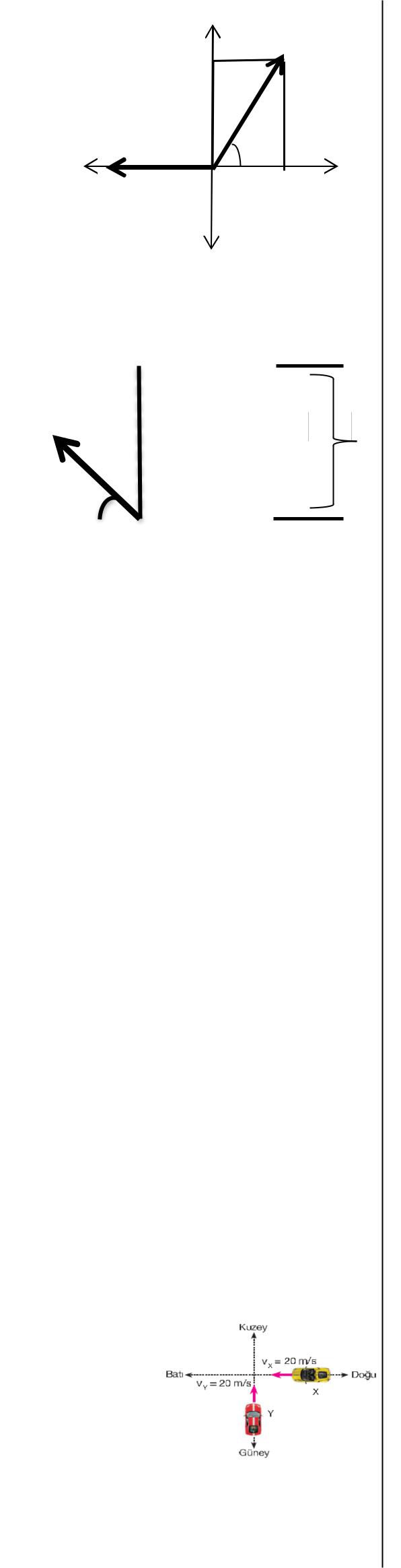 Şekilde verilen 6N ve 10N büyüklüğündeki iki2)Sabit hızla akan bir nehirde şekildeki A noktasındankıyıya çıkıyor. Motorun karşı kıyıya çıkma süresini ve nehrin akış hızını bulunuz? Sin530=0,8 cos 530=0,63)Suya göre hızı 1m/s olan bir yüzücü, akıntı hızı 2m/s olan bir nehirde önce akıntı ile aynı yönde 20s sonra da akıntıya ters yönde 20s yüzüyor. Yüzücünün 40s sonunda başladığı noktaya olan uzaklığını bulunuz?4)Kuzeye doğru 4v hızıyla koşan Ali, Derya’yı 4v hızıyla batıya gidiyor görüyor. Buna göre, Derya’nın yere göre hız ve yönü nedir?5)Aynı yatay düzlemde hareket eden X ve Y araçlarının hareket yönleri ve sabit hızları  şekildeki gibidir. Buna göre, Y         aracında durmakta olan bir yolcu, X aracını hangi yönde ve hızda hareket ediyor gibi görür? ÇözünüzŞekildeki sürtünmesiz ve eşit bölmeli yatay düzlemde durmakta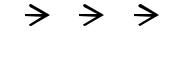 olan noktasal K cismine F1,	F2,	F3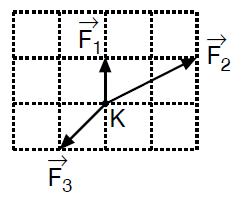 kuvvetleri etki etmektedir. Buna göre, kuvvetin bileşkesini aşağıdaki şekle çizerek gösteriniz?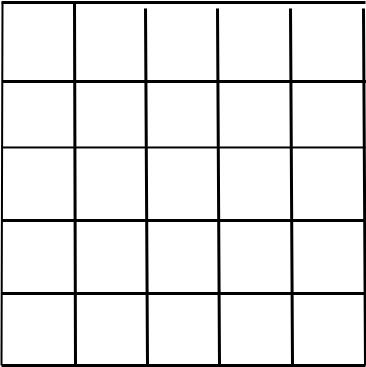 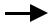 Şekildeki eşit bölmeli düzlemde durmakta olan K cismine F kuvveti ile birlikte hangi kuvvet uygulan-dığında hareketsiz kalır? Nedeniyle açıklayın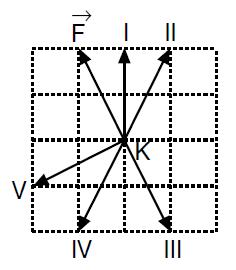 https://yazili-sorulari.com/ 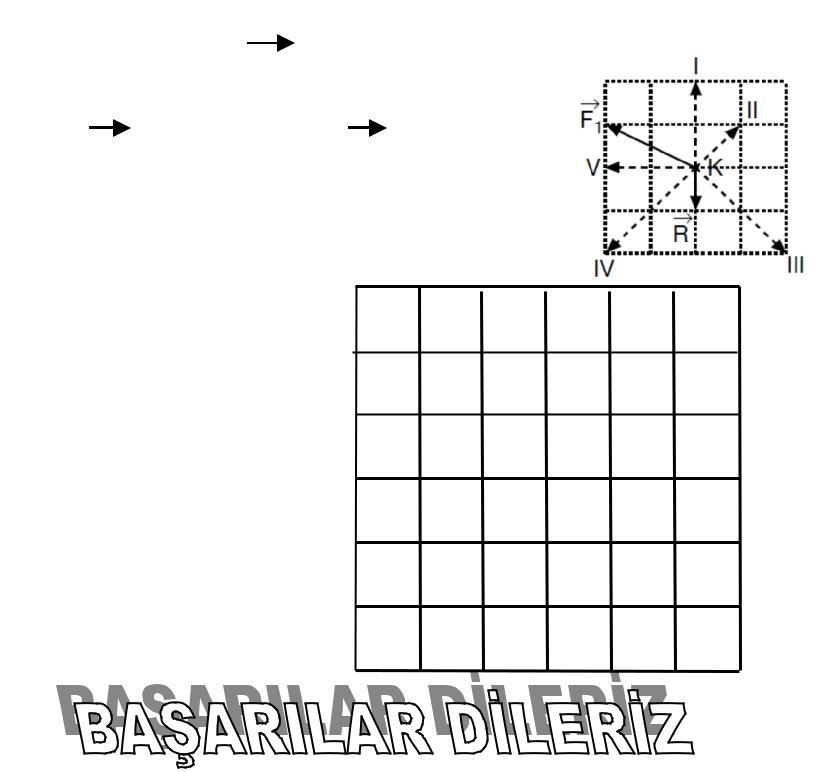 8) Şekildeki sürtünmesiz ve eşit bölmeli yatay düzlem-deki K cismine F1 ve F2 kuvvetlerietki etmektedir. Bu kuvvetlerin bileş-kesi R olduğuna göre, F2 kuvveti kesikli çizgi ile gösterilenlerden hangisi olduğunu çözerek açıklayın. Aşağıdaki şekli kullanabilirsiniz.vektörün bileşkesininyF1=10Nbüyüklüğü kaçF1=10NNewton’dur?Sin530=0,8cos 530=0,6F2=6N530xF2=6N530xsuya göreBBBsuya göre5m/s hızla A5m/s hızla A5m/s5m/smotoru hare-5m/s5m/smotoru hare-5m/s5m/s12mmotoru hare-12mmotoru hare-12mkete başlıyor...Motor hare-..Motor hare-370Motor hare-370kete başladığıkete başladığıAAAAAAAAAAnoktanın tam karşısında bulunan B noktasından karşınoktanın tam karşısında bulunan B noktasından karşınoktanın tam karşısında bulunan B noktasından karşınoktanın tam karşısında bulunan B noktasından karşınoktanın tam karşısında bulunan B noktasından karşınoktanın tam karşısında bulunan B noktasından karşınoktanın tam karşısında bulunan B noktasından karşınoktanın tam karşısında bulunan B noktasından karşınoktanın tam karşısında bulunan B noktasından karşınoktanın tam karşısında bulunan B noktasından karşı